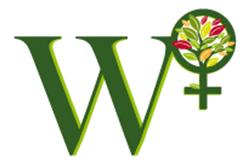 The W+ Method Form TemplateVersion 1.02015Instructions for use of the W+ Method Form:  Project/method proponents shall provide the specified information in sufficient detail so that the Method may be validated and used by others.  All text in italic font represents instructions and should be deleted prior to submittal of this completed document.  IntroductionThe following describes the key elements of the method:Typical projects:Typical projects that can apply this method are as follows:(List envisioned types of projects, including specific geographies or circumstances, where relevant)Type of benefit for women:W+ Domain, with additional details as relevant.W+ Project Design Activities:Describe the project design elements that are implemented to build readiness for the generation of the benefits for women identified in 1.2 and to safe-guard the participation of women in relation to decisions about and control over the use of these benefits.Typical activities include:Data and Parameters Available at Validation and Verification of Output Indicators Provide data/parameter which will be required for calculation during validation and verification. Copy/ paste each table with parameter in the benefit evaluation document, as per the PDD Template. Refer to the Time Method document for an example.  Scope, Applicability, Origination Period and Entry into Force2.1  	Scope{Method} applies to projects of a specified type, in the described project area.  Applicability{Method} benefits shall be accounted for all women within user households.  Where other standards or project types are applied to the project, their applicability and relationship to {Method} shall be explained, and where relevant calculated.   W+ Unit Origination periodThe W+ Unit Origination period refers to the time-period of the project activity or program for which it is permitted to generate W+ units. The W+ Unit Origination period starts from the date of W+ project registration minus two years OR the start of project operation if project operation commenced less than two years after W+ registration. If the project/program is already registered under an established carbon standard, it can earn retroactive units for a maximum of two years prior to the W+ registration date and lasts for 10 years (not extendable) OR seven years and can be renewed twice; if Project Developers can demonstrate that the project still meets method eligibility criteria (established via revalidation) before start of second origination period. Entry into ForceThe date of entry into force of this method is immediate after the date of publication of this method on the W+ website, www.wplus.org.Normative ReferencesProject Developers need to refer to the following tools and guidance:W+ Program GuideGuidance on stakeholder process (4 Step Process for Stakeholder Analysis)Guidance on how to carry our survey and baseline please refer to Section C, Time User Survey2.6 DefinitionsThe definitions provided in the Standard Annex I shall apply.W+ Method Form W+ Method Form {W+ Domain Name, Method Name, Version Number}{W+ Domain Name, Method Name, Version Number}Name of proponent:Insert the name (or names) of project developer and/or method proponent Contact information for method proponent(s):Provide contact details: Name, email, phone, mailing address.Brief description of method:Where will the methods be used?What is the context for the method’s use?What will be quantified? How will outcomes be quantified?Type or Category to which the Method belongs* (insert list to select from or insert a footnote with the reference or link to a pre-defined list)Other comments (include information such as the basis for the method, what references or sources were used in the method’s development, etc.): 	Other comments (include information such as the basis for the method, what references or sources were used in the method’s development, etc.): 	SL no.Monitoring parameter name Monitoring parameter name Value applied Determination method at the time of registrationDetermination method at the time of verificationMonitoring requirements/frequencyJustification of methodQA/QC proceduresAny comment